Единый всероссийский Детский телефон доверия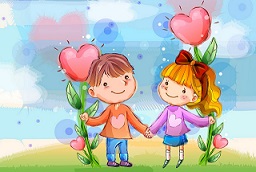 8-800-2000-122 (круглосуточно);Телефон доверия на базе ГБУЗ «Областная клиническая специализированная 
психоневрологическая больница № 1»8 (351) 269-77-77 (с 900 до 1700, выходные и праздничные дни - круглосуточно)Телефон доверия на базе ОГКУ «Челябинский областной центр социальной защиты «Семья»007; 8 (351) 721-19-21 (с 8 до 19 часов ежедневно)Телефон доверия МБУ СО «Кризисный центр»8 (351) 735-51-61 (с 9 до 18 часов ежедневно)Служба экстренного реагирования МБУ СО «Кризисный центр»8 (351) 735-51-53 (круглосуточно)Телефон доверия МБУ «Центр профилактического сопровождения «Компас»8 (351) 261-42-42 (пн-чт с 9 до 17 часов, пт с 9-16 часов) 